Лекция №4 «Информационные ресурсы» Основные вопросы: Информационные ресурсы. Определение. Состав национальных информационных ресурсов Рынок информационных ресурсов Информационные услуги Ход лекции: Ресурс — это запас или источник некоторых средств. Всякое общество, государство, фирма или частное лицо имеет определенные ресурсы, необходимые для его жизнедеятельности. Традиционными видами общественных ресурсов являются материальные ресурсы, сырьевые (природные) ресурсы, энергетические, трудовые, финансовые ресурсы. В дополнение к этому, одним из важнейших видов ресурсов современного общества являются информационные ресурсы. Юридическая формула, принятая в Федеральном законе “Об информации, информатизации и защите информации”, гласит: “Информационные ресурсы — отдельные документы и отдельные массивы документов, документы и массивы документов в информационных системах (библиотеках, архивах, фондах, банках данных, других информационных системах)”. Это определение дает юридическое основание для решения проблемы охраны информационных ресурсов. Вместе с тем, как и многие юридические формулы, данное определение сужает понятие, которое большинством людей воспринимается гораздо шире. При более широком подходе уместно относить к информационным ресурсам все научно-технические знания, произведения литературы и искусства, множество иной информации общественно-государственной значимости, зафиксированной в любой форме, на любом носителе информации, включая, разумеется, и те, о которых сказано в законе. Информационные ресурсы общества (национальные информационные ресурсы) в настоящее время рассматриваются как стратегические ресурсы, аналогичные по значимости ресурсам материальным, сырьевым, энергетическим, трудовым и финансовым. Однако между информационными ресурсами и всякими иными существует одно важнейшее различие: всякий ресурс, кроме информационного, после использования исчезает (сожженное топливо, израсходованные финансы и т.п.), а информационный ресурс остается, им можно пользоваться многократно, он копируется без ограничений. Со временем значимость информационных ресурсов возрастает. Об этом свидетельствует, в частности, тот факт, что они становятся товаром, совокупная стоимость которого на рынке сопоставима со стоимостью традиционных ресурсов. Состав национальных информационных ресурсов Любая попытка дать некую классификацию информационных ресурсов общества оказывается обреченной на неполный результат. В основу классификации можно положить: · отраслевой принцип (по виду науки, промышленности, социальной сферы, т.е. того, к чему относится информация); · форму представления (по виду носителей, степени формализованности, наличию дополнительного описания и пр.). Внутри каждого класса можно проводить дополнительное, более детальное разделение. Например, ресурсы Интернета можно разделять по их назначению и по формам представления: сервисная информация, библиографическая информация, материалы телеконференций, программное обеспечение, видео и т.д. Один из подходов к классификации национальных информационных ресурсов представлен на рисунке. 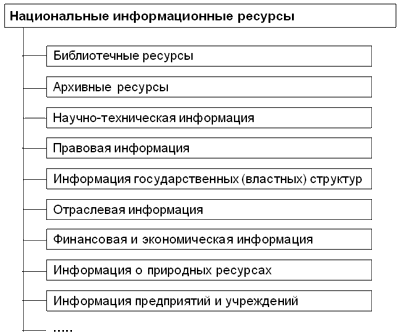 Огромные информационные ресурсы сосредоточены в библиотеках. Пока еще доминируют традиционные (бумажные) формы их представления, но все больше библиотечных ресурсов в последние годы переводится на цифровую (безбумажную) основу. Архивы скрывают материалы (иногда многовековые), связанные с историей и культурой страны. Объемы архивных материалов огромны и часто накапливаются быстрее, чем их удается обрабатывать. Программа, предоставляющая какие-либо услуги, называется сервером, а программа, использующая эти услуги, называется клиентом.Клиент находится на компьютере пользователя, а сервер – на соответствующем сервере сети.Сервер по командам клиента выполняет определенные действия, предоставляя услуги клиенту. Например, находит у себя на компьютере и пересылает запрошенный файл. Для предоставления услуг по такой схеме необходима слаженная работа обеих указанных программ.По такой схеме осуществляются почти все основные виды услуг в сети Интернет. Для каждого вида услуг в Интернет определяется свой протокол взаимодействия между клиентом и сервером.Удаленный доступ (telnet)Это такой режим работы, в котором компьютер пользователя эмулирует терминал (клавиатуру, мышь, монитор) удаленного компьютера и пользователь может делать все то (или почти все), что можно делать, работая за тем удаленным компьютером. Сидя, например, в Москве, можно работать на мощном компьютере в США так, как если бы он стоял рядом.Передача файлов (ftp)Эта служба Интернет позволяет подключаться к компьютерам сети, называемым ftp-серверами, просматривать их папки и пересылать к себе на компьютер (копировать) нужные файлы (программы, документы, библиотеки компьютерных изображений и многое другое).Ftp – это сокращение английских слов File Transfer Protocol, т.е. протокол передачи файлов.Электронная почта (E-mail)Эта служба позволяет пользователям сети Интернет обмениваться между собой письменными сообщениями. Каждый пользователь сети, использующий E-mail, имеет свой адрес (смотри выше раздел «Адресация пользователей на компьютерах сети»), который указывается в отправляемых ему письмах.При необходимости к отправляемому письму можно присоединять любые файлы (текстовые, графические и т.п.). Эту возможность можно рассматривать как аналог пересылки бандеролей по обычной почте.Телеконференции (UseNet)Данная служба Интернет позволяет пользователям сети объединяться в группы с целью обмена между собой информацией по определенной тематике. Каждая такая группа имеет свой электронный адрес и любой участник может направлять сообщения всем остальным участникам данной группы (данной телеконференции).Таких групп в настоящее время очень много. Они организованы в виде категорий и подкатегорий.Диалоговое общение (IRC, ICQ)Эти средства обеспечивают возможность общения пользователей сети Интернет в реальном масштабе времени. Информация, набираемая одним пользователем, практически без задержки воспроизводится на экране компьютера другого пользователя.Имеется возможность передавать не только текстовые сообщения, но и аудио и видео информацию.Всемирная паутина (WWW – World Wide Web)Это наиболее развитая информационная служба Интернет. Она позволяет пользователям сети получать различные документы, содержащие текстовую, графическую, аудио и видео информацию.Посредством WWW можно обращаться к разнообразным информационным источникам, слушать музыку, смотреть видеофильмы.Адресация информационных ресурсов в ИнтернетДля указания нужного информационного ресурса (файла) в Интернет используются URL-адреса. Сокращение URL означает Uniform Resource Locator – универсальный определитель ресурса.URL-адрес имеет следующий формат:Потребители информации — это частные лица, органы власти всех уровней, а также фирмы и предприятия, которые сегодня без информации остались бы столь же недееспособными, как и без поставки сырья. 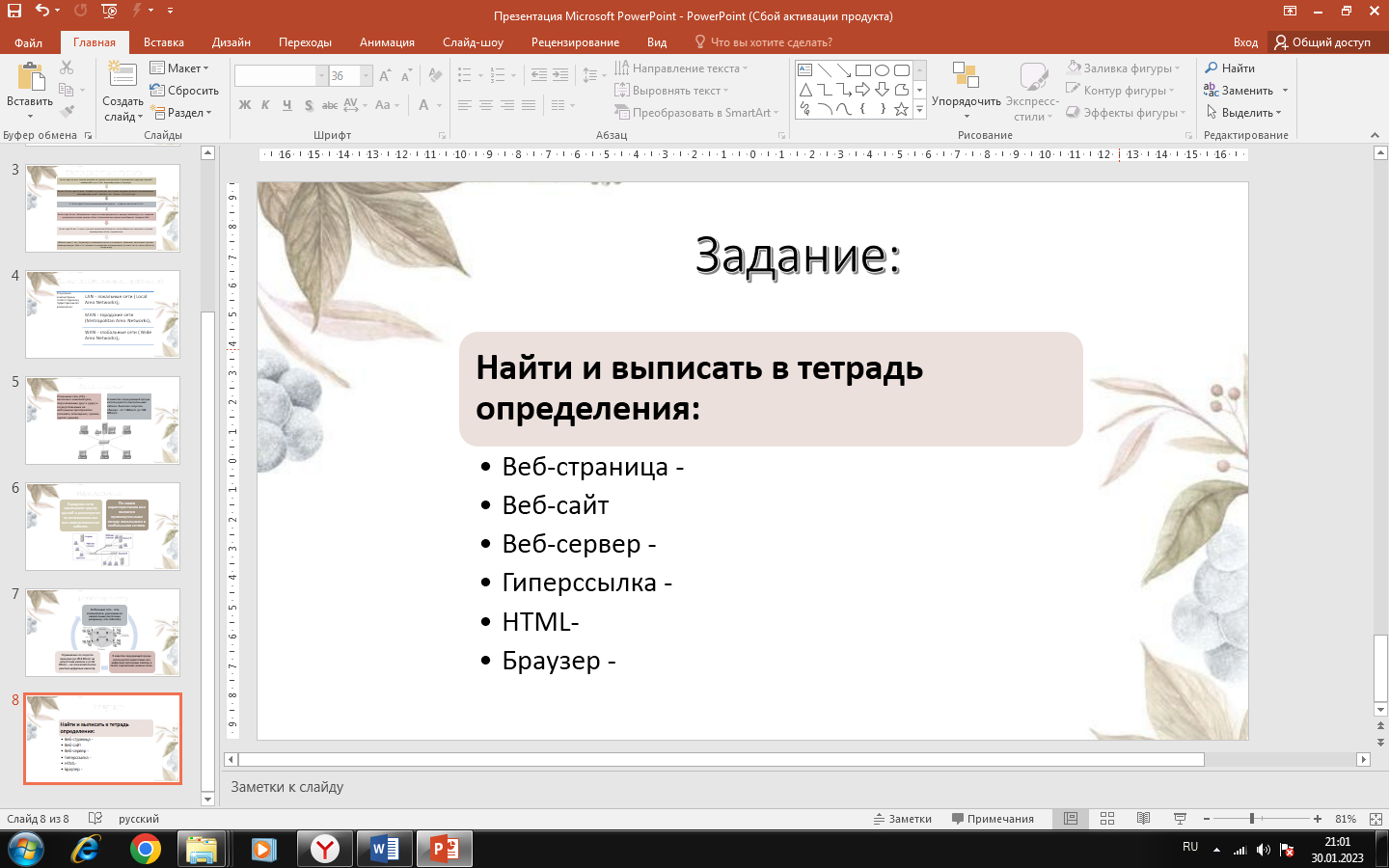 Интерактивные тестыhttps://learningapps.org/249783https://learningapps.org/25103397https://learningapps.org/16685709https://learningapps.org/1832939